ΘΕΜΑ: «ΚΑΛΥΨΗ ΘΕΣΕΩΝ ΜΑΘΗΤΩΝ/ΤΡΙΩΝ ΣΤΟ 6ο ΠΕΙΡΑΜΑΤΙΚΟ ΝΗΠΙΑΓΩΓΕΙΟ ΕΡΜΟΥΠΟΛΗΣ, 4ο ΠΕΙΡΑΜΑΤΙΚΟ ΔΗΜΟΤΙΚΟ ΣΧΟΛΕΙΟ ΕΡΜΟΥΠΟΛΗΣ ΚΑΙ 1ου ΓΥΜΝΑΣΙΟΥ ΣΥΡΟΥ-ΠΕΙΡΑΜΑΤΙΚΟΥ»Ανακοινώνεται ότι προκύπτουν  κενές θέσεις μαθητών/τριών στο  6ο Πειραματικό Νηπιαγωγείο Ερμούπολης 4 θέσεις : 2 αγόρια νήπια (έτος γέννησης 2018) και 2 κορίτσια  νήπια (έτος γέννησης 2018)Για την κάλυψη των θέσεων αυτών θα διενεργηθεί κλήρωση την Πέμπτη  7 Σεπτεμβρίου, 13:00. Οι αιτήσεις συμμετοχής στην κλήρωση κατατίθενται από σήμερα, Τρίτη  5/9/23 έως και την Πέμπτη  7/9/23 στις 12:00. Αιτήσεις που θα κατατεθούν εκπρόθεσμα δε θα γίνουν δεκτές.Οι υπεύθυνες δηλώσεις –αιτήσεις θα συμπληρωθούν ξεχωριστά και από τους δύο γονείς που αιτούνται τη συμμετοχή του παιδιού τους στην κλήρωση (επισυνάπτεται υπόδειγμα) αποστέλλονται  είτε  ηλεκτρονικά στη διεύθυνση του ηλεκτρονικού ταχυδρομείου της σχολικής μονάδας ενδιαφέροντος,   mail@6nip-ermoup.kyk.sch.gr  (μετά από την αποστολή παρακαλούμε πολύ να επικοινωνήσετε και με τη σχολική μονάδα στο 2281082993 για επικύρωση παραλαβής της αίτησης) είτε κατατίθενται χειρόγραφα στη σχολική μονάδα.Στο  4ο Πειραματικό Δημοτικό Σχολείο Ερμούπολης  στις ακόλουθες τάξεις:Α’:  2 θέσεις  για κορίτσιαΒ’ : 1 θέση για κορίτσιΓ’: 2 θέσεις:  1  για κορίτσι και 1 για αγόριΕ’:  1 θέση για αγόριΣΤ’ : 3 θέσεις  για κορίτσια Για την κάλυψη των θέσεων αυτών θα διενεργηθεί κλήρωση την Πέμπτη 7 Σεπτεμβρίου 2023 , 13:00. Οι αιτήσεις συμμετοχής στην κλήρωση κατατίθενται από σήμερα, Τρίτη 5-9-2023 έως και την Πέμπτη 7/9/23 στις 12:00. Αιτήσεις που θα κατατεθούν εκπρόθεσμα δε θα γίνουν δεκτές.Οι υπεύθυνες δηλώσεις –αιτήσεις θα συμπληρωθούν ξεχωριστά και από τους δύο γονείς που αιτούνται τη συμμετοχή του παιδιού τους στην κλήρωση (επισυνάπτεται υπόδειγμα) αποστέλλονται  είτε  ηλεκτρονικά στη διεύθυνση του ηλεκτρονικού ταχυδρομείου της σχολικής μονάδας ενδιαφέροντος, 4dimermo@sch.gr   (μετά από την αποστολή παρακαλούμε πολύ να επικοινωνήσετε και με τη σχολική μονάδα στο 2281082241 για επικύρωση παραλαβής της αίτησης) είτε κατατίθενται χειρόγραφα στη σχολική μονάδα.1ο Γυμνάσιο Σύρου – Πειραματικό στις ακόλουθες τάξεις: Α’ : Μια (1) θέση για αγόριΓια την κάλυψη των θέσεων αυτών θα διενεργηθεί κλήρωση την Πέμπτη 7 Σεπτεμβρίου 2023 , 13:00. Οι αιτήσεις συμμετοχής στην κλήρωση κατατίθενται από σήμερα, Τρίτη 5-9-2023 έως και την Πέμπτη 7/9/23 στις 12:00. Αιτήσεις που θα κατατεθούν εκπρόθεσμα δε θα γίνουν δεκτές.Οι υπεύθυνες δηλώσεις –αιτήσεις θα συμπληρωθούν ξεχωριστά και από τους δύο γονείς που αιτούνται τη συμμετοχή του παιδιού τους στην κλήρωση (επισυνάπτεται υπόδειγμα) αποστέλλονται  είτε  ηλεκτρονικά στη διεύθυνση του ηλεκτρονικού ταχυδρομείου της σχολικής μονάδας ενδιαφέροντος,   mail@1gym-syrou.kyk.sch.gr (μετά από την αποστολή παρακαλούμε πολύ να επικοινωνήσετε και με τη σχολική μονάδα στο 2281082359 για επικύρωση παραλαβής της αίτησης) είτε κατατίθενται χειρόγραφα στη σχολική μονάδα.Σε κάθε αίτηση αποδίδεται κωδικός που είναι ο αριθμός πρωτοκόλλου της αίτησης.Οι γονείς/κηδεμόνες των ενδιαφερόμενων μαθητών/τριών δικαιούνται να καταθέσουν αίτηση σε ένα μόνο Πειραματικό Σχολείο.Η συμμετοχή στην κλήρωση επιτρέπεται ανεξάρτητα από τον τόπο διαμονής του/της μαθητή/τριας.Η κλήρωση διενεργείται στα οικεία Πειραματικά Σχολεία με ευθύνη του ΕΠΕΣ και των οργάνων διοίκησης του σχολείου από τριμελή επιτροπή που ορίζεται από το ΕΠΕΣ και τα όργανα διοίκησης του σχολείου. Στην κλήρωση δύναται να παρασταθούν εκπρόσωποι του συλλόγου γονέων/κηδεμόνων του σχολείου. Η αρμόδια Επιτροπή Κλήρωσης έχει ως έργο της, την διεξαγωγή της κλήρωσης και την σύνταξη του σχετικού πρακτικού διενέργειας κλήρωσης, συνοδευόμενο από συνημμένο πίνακα κατάταξης, όπως προκύπτει από τη διαδικασία, το οποίο υποβάλλει στο ΕΠ.Ε.Σ., με το πέρας της διαδικασίας.Η κλήρωση ολοκληρώνεται όταν εξαχθούν όλοι οι κλήροι από την κληρωτίδα και καταρτίζεται πίνακας με τη σειρά εξαγωγής και τους κωδικούς. Το ΕΠΕΣ επικυρώνει το αποτέλεσμα και γνωστοποιεί με σχετική ανακοίνωση στην ιστοσελίδα του και τον πίνακα ανακοινώσεων του σχολείου.Για περισσότερες πληροφορίες μπορείτε να επικοινωνείτε με τα σχολεία.Τηλέφωνο επικοινωνίας:  για το 6ο Πειραματικό Νηπιαγωγείο:  2281082993 και για το 4ο Πειραματικό Δημοτικό : 2281082241, 1ο Γυμνάσιο Σύρου-Πειραματικό :2281082359EMAIL:   mail@6nip-ermoup.kyk.sch.gr       4dimermo@sch.gr         mail@1gym-syrou.kyk.sch.gr Από τις Διευθύνσεις των Συνδεδεμένων  Πειραματικών Σχολικών Μονάδων ΥΠΕΥΘΥΝΗ ΔΗΛΩΣΗ (άρθρο 8 Ν.1599/1986)Η ακρίβεια των στοιχείων που υποβάλλονται με αυτή τη δήλωση μπορεί να ελεγχθεί με βάση το αρχείο άλλων υπηρεσιών (άρθρο 8 παρ. 4 Ν. 1599/1986)Β) Αιτούμαι την συμμετοχή του/της γιου/κόρης μου στην συμπληρωματική κλήρωση της  	Σεπτεμβρίου 2022/ στις συμπληρωματικές εξετάσεις της 	____Σεπτεμβρίου 2022 για την τάξη	 _για το σχολικό έτος 2022-2023.Γ) Τα στοιχεία επικοινωνίας μου είναι:λογαριασμός ηλεκτρονικού ταχυδρομείου (e-mail):      						τηλέφωνα επικοινωνίας:Τηλ 1: ………………………………………………… Τηλ 2: …………………………………………………        Τηλ 3: ……………………………………………………διεύθυνση αλληλογραφίας: Οδός:………………………………Αριθ.:……………Περιοχή...................................................Τ.Κ:  ………………………Για τις παρακάτω περιπτώσεις κυκλώνετε την αντίστοιχη επιλογή:Δ) Έχω υποβάλλει ταυτόχρονη Αίτηση για τον/την δίδυμο/μη αδελφό/φή                ΝΑΙ         ΟΧΙΕ) Φοιτά στο ίδιο σχολείο ή στα συνδεδεμένα σχολεία αδερφός ή αδερφή του/της  ΝΑΙ         ΟΧΙΣΤ) Είναι παιδί εκπαιδευτικού που υπηρετεί με θητεία στο ίδιο σχολείο                  ΝΑΙ         ΟΧΙΗμερομηνία:    ......  /   ....  /2023Ο – Η Δηλ.(1) Αναγράφεται από τον ενδιαφερόμενο πολίτη ή Αρχή ή η Υπηρεσία του δημόσιου τομέα, που απευθύνεται η αίτηση.(2) Αναγράφεται ολογράφως. (3) «Όποιος εν γνώσει του δηλώνει ψευδή γεγονότα ή αρνείται ή αποκρύπτει τα αληθινά με έγγραφη υπεύθυνη δήλωση του άρθρου 8 τιμωρείται με φυλάκιση τουλάχιστον τριών μηνών. Εάν ο υπαίτιος αυτών των πράξεων σκόπευε να προσπορίσει στον εαυτόν του ή σε άλλον περιουσιακό όφελος βλάπτοντας τρίτον ή σκόπευε να βλάψει άλλον, τιμωρείται με κάθειρξη μέχρι 10 ετών.(4) Σε περίπτωση ανεπάρκειας χώρου η δήλωση συνεχίζεται στην πίσω όψη της και υπογράφεται από τον ή την δηλούντα δηλούσα.  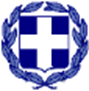 ΕΛΛΗΝΙΚΗ ΔΗΜΟΚΡΑΤΙΑ6ο ΠΕΙΡΑΜΑΤΙΚΟ ΝΗΠΙΑΓΩΓΕΙΟ ΕΡΜΟΥΠΟΛΗΣ4ο ΠΕΙΡΑΜΑΤΙΚΟ ΔΗΜΟΤΙΚΟ ΣΧΟΛΕΙΟ ΕΡΜΟΥΠΟΛΗΣ1ο ΓΥΜΝΑΣΙΟ ΣΥΡΟΥ - ΠΕΙΡΑΜΑΤΙΚΟ ΔΙΕΥΘΥΝΣΗ Π.Ε. ΚΥΚΛΑΔΩΝΠΕΡΙΦΕΡΕΙΑΚΗ Δ/ΝΣΗ Π/ΘΜΙΑΣ ΚΑΙ Δ/ΘΜΙΑΣ ΕΚΠ/ΣΗΣ ΝΟΤΙΟΥ ΑΙΓΑΙΟΥΥΠΟΥΡΓΕΙΟ ΠΑΙΔΕΙΑΣ, ΘΡΗΣΚΕΥΜΑΤΩΝ ΚΑΙ ΑΘΛΗΤΙΣΜΟΥ Τηλ2281082993.2281082241, 2281082359Email:  mail@6nip-ermoup.kyk.sch.gr  4dimermo@sch.grmail@1gym-syrou.kyk.sch.grΠληροφορίες: Φωτεινή Παρταλά, Ευαγγελία Παππά, Ελευθερία Σούμπαση                          ΔΕΛΤΙΟ ΤΥΠΟΥΠΡΟΣ(1):Το ΕΠΕΣ του…… (σχολική μονάδα)/ Τον/την Διευθυντή/ντρια της ……. (σχολικής μονάδας) Το ΕΠΕΣ του…… (σχολική μονάδα)/ Τον/την Διευθυντή/ντρια της ……. (σχολικής μονάδας) Το ΕΠΕΣ του…… (σχολική μονάδα)/ Τον/την Διευθυντή/ντρια της ……. (σχολικής μονάδας) Το ΕΠΕΣ του…… (σχολική μονάδα)/ Τον/την Διευθυντή/ντρια της ……. (σχολικής μονάδας) Το ΕΠΕΣ του…… (σχολική μονάδα)/ Τον/την Διευθυντή/ντρια της ……. (σχολικής μονάδας) Το ΕΠΕΣ του…… (σχολική μονάδα)/ Τον/την Διευθυντή/ντρια της ……. (σχολικής μονάδας) Το ΕΠΕΣ του…… (σχολική μονάδα)/ Τον/την Διευθυντή/ντρια της ……. (σχολικής μονάδας) Το ΕΠΕΣ του…… (σχολική μονάδα)/ Τον/την Διευθυντή/ντρια της ……. (σχολικής μονάδας) Το ΕΠΕΣ του…… (σχολική μονάδα)/ Τον/την Διευθυντή/ντρια της ……. (σχολικής μονάδας) Το ΕΠΕΣ του…… (σχολική μονάδα)/ Τον/την Διευθυντή/ντρια της ……. (σχολικής μονάδας) Το ΕΠΕΣ του…… (σχολική μονάδα)/ Τον/την Διευθυντή/ντρια της ……. (σχολικής μονάδας) Το ΕΠΕΣ του…… (σχολική μονάδα)/ Τον/την Διευθυντή/ντρια της ……. (σχολικής μονάδας) Το ΕΠΕΣ του…… (σχολική μονάδα)/ Τον/την Διευθυντή/ντρια της ……. (σχολικής μονάδας) Το ΕΠΕΣ του…… (σχολική μονάδα)/ Τον/την Διευθυντή/ντρια της ……. (σχολικής μονάδας) Ο – Η Όνομα:Επώνυμο:Επώνυμο:Επώνυμο:Όνομα και Επώνυμο Πατέρα: Όνομα και Επώνυμο Πατέρα: Όνομα και Επώνυμο Πατέρα: Όνομα και Επώνυμο Πατέρα: Όνομα και Επώνυμο Μητέρας:Όνομα και Επώνυμο Μητέρας:Όνομα και Επώνυμο Μητέρας:Όνομα και Επώνυμο Μητέρας:Ημερομηνία γέννησης(2): Ημερομηνία γέννησης(2): Ημερομηνία γέννησης(2): Ημερομηνία γέννησης(2): Τόπος Γέννησης:Τόπος Γέννησης:Τόπος Γέννησης:Τόπος Γέννησης:Αριθμός Δελτίου Ταυτότητας:Αριθμός Δελτίου Ταυτότητας:Αριθμός Δελτίου Ταυτότητας:Αριθμός Δελτίου Ταυτότητας:Τηλ:Τηλ:Τόπος Κατοικίας:Τόπος Κατοικίας:Οδός:Αριθ:ΤΚ:Αρ. Τηλεομοιοτύπου (Fax):Αρ. Τηλεομοιοτύπου (Fax):Αρ. Τηλεομοιοτύπου (Fax):Δ/νση Ηλεκτρ. Ταχυδρομείου(Εmail):Δ/νση Ηλεκτρ. Ταχυδρομείου(Εmail):Με ατομική μου ευθύνη και γνωρίζοντας τις κυρώσεις (3), που προβλέπονται από τις διατάξεις της παρ. 6 του άρθρου 22 του Ν. 1599/1986, δηλώνω ότι : Α) Είμαι κηδεμόνας του ΕΠΩΝΥΜΟ ΠΑΙΔΙΟΥ:				ΟΝΟΜΑ ΠΑΙΔΙΟΥ: 			ΗΜΕΡ. ΓΕΝ. ΠΑΙΔΙΟΥ: 			            ΝΗΠΙΑΓΩΓΕΙΟ ΦΟΙΤΗΣΗΣ(στην περίπτωση νηπίου): 				      